5 марта 2022 г                                                                                          № 13п. МихайловкаО создании и функционировании Центра образования естественно-научной          и технологической направленностей «Точка роста» в МБОУ «Мансуровская ООШ»           На основании приказа Департамента образования Орловской области от 29 ноября 2021 года №1586 «О реализации регионального проекта «Современная школа» на территории Орловской области в 2022 году» ПРИКАЗЫВАЮ:1.Создать Центр образования естественно-научной и технологической направленностей «Точка роста» на базе МБОУ «Мансуровская ООШ».2.Утвердить Положение о центре образования  естественно-научной                            и технологической направленностей «Точка роста» в МБОУ «Мансуровская ООШ» (приложение 1).3.Утвердить рабочую группу по проведению первоочередных мероприятий по созданию на базе школы Центра образования естественно-научной                                    и   технологической направленностей «Точка роста» в составе:Ходаева Л.В. – директор школы;Пряжникова Е.В. – учитель, ответственная за УР в ОУ;Пронина Н.А. – учитель, ответственная за ВР в ОУ;Федорина Н.И. – завхоз;Волкова Л.А. – главный бухгалтер;Щиголева А.Н. – учитель химии и биологии;Киселёв И.В. – учитель технологии и физики.4.Утвердить план внеочередных мероприятий (дорожную карту) по созданию и функционированию Центра образования естественно-научной                                    и   технологической направленностей «Точка роста» в 2022 году                   (приложение 2). Обеспечить выполнение плана первоочередных мероприятий (дорожной карты).5.Утвердить медиаплан по информационному сопровождению создания и функционирования Центра образования естественно-научной                                    и   технологической направленностей «Точка роста» в 2022 году                    (приложение 3).6.Назначить Пронину Наталью Анатольевну, ответственную за ВР в ОУ, руководителем Центра образования естественно-научной и технологической напрвленностей «Точка роста».7.Контроль за исполнением приказа оставляю за собой.Директор школы                                                             Л.В.ХодаеваПриложение№1к приказу №13 от 05.03.2022г.ПОЛОЖЕНИЕо Центре образования естественно - научной и технологической направленностей «Точка роста» на базе МБОУ «Мансуровская ООШ»Общие положения1.1 Центр образования естественно—научной и технологической направленностей «Точка роста» на базе МБОУ «Мансуровская ООШ» (далее — Центр) создан с целью развития у обучающихся естественно - научной, математической, информационной грамотности, формирования критического и креативного мышления, совершенствования навыков естественно - научной и технологической направленностей.Центр не является юридическим лицом и действует для достижения уставных целей МБОУ «Мансуровская ООШ» (далее — Учреждение), а также в целях выполнения задач и достижения показателей и результатов национального проекта «Образование».В своей деятельности Центр руководствуется Федеральным законом Российской Федерации от 29.12.2012 № 273-ФЗ «Об образовании в Российской Федерации» и другими нормативными документами Министерства просвещения Российской Федерации, иными нормативными правовыми актами Российской Федерации, Уставом Учреждения, программой развития Учреждения, планами работы на текущий год и настоящим Положением.Центр в своей деятельности подчиняется руководителю Учреждения .Цели, задачи, функции деятельности ЦентраОсновной целью деятельности Центра является совершенствование условий для повышения качества образования, расширения возможностей обучающихся в освоении учебных предметов естественно - научной и технологической направленностей, программ дополнительного образования естественно - научной и технической направленностей, а также для практической отработки учебного материала по учебным предметам «Физика», «Химия», «Биология».Задачами Центра являются:Реализация основных общеобразовательных программ по учебным предметам естественно - научной и технологической направленностей, в том числе в рамках внеурочной деятельности обучающихся;Разработка и реализация разноуровневых дополнительных общеобразовательных программ естественно-научной и технологической направленностей, а также иных программ, `в том числе в каникулярный период;Вовлечение обучающихся и педагогических работников в проектную деятельность;Организация внеурочной деятельности в каникулярный период, разработка и реализация соответствующих образовательных программ, в том числе для лагерей, организованных образовательными организациями в каникулярный период;Повышение профессионального мастерства педагогических работников Центра, реализующих основные и дополнительные общеобразовательные программы.в форме сетевого взаимодействия: 2.3. Центр для достижения цели и выполнения задач вправе взаимодействовать с:различными образовательными организациямис иными образовательными организациями, на базе которых созданы центры образования естественно - научной и технологической направленностей «Точка роста»;с федеральным оператором, осуществляющим функции по информационному, организационно-техническому сопровождению мероприятий по созданию и функционированию центров образования естественно - научной и технологической направленностей «Точка роста», в том числе по вопросам повышения квалификации педагогических работников;обучающимися и родителями (законными представителями) обучающихся, в том числе с применением дистанционных образовательных технологий.2.4. Центр имеет право использовать дистанционные формы реализации образовательных программ в порядке, установленном статьей 16 Федерального Закона от 29.12.2012 г. №273-ФЗ «Об образовании в Российской Федерации».Основные направления деятельности ЦентраОрганизация образовательной деятельности на базе Центра осуществляется по программам общего и дополнительного образования естественно-научной и технологической направленностей В обязательном порядке на базе Центра обеспечивается освоение учебных предметов «Физика», «Химия», «Биология».Не менее 1/3 объема внеурочной деятельности обучающихся должно быть ориентировано на поддержание естественно-научной и технологической направленностей образовательных программ, при этом объем программ естественно-научной направленности не может составлять менее 20% от  общего  объема внеурочной деятельности.Организация деятельности Центра4.1. Образовательная организация, на базе которой создан центр, самостоятельно с учетом методических рекомендаций Федерального государственного автономного образовательного учреждения дополнительного профессионального образования «Академия реализации государственной политики и профессионального развития работников образования Министерства просвещения Российской Федерации» (далее – федеральный оператор) разрабатывает рабочие программы по предметам естественно-научной и технологической направленностей из части учебного плана, формируемой участниками образовательных отношений, программ внеурочной деятельности и дополнительного образования. .4.2. Режим работы Центра определяется календарным графиком Учреждения.4.3. Занятия могут проводиться по программам одной тематической направленности или комплексным, интегрированным программам .4.4. Расписание  занятий в Центре составляется после утверждения основного расписания занятий Учреждения, с учетом сохдания благоприятного климата для детей, педагогических работников, пожеланийродителей (законных представителей), возрастных особенностей детей и установленных санитарно-гигиенических норм.4.5.Продолжительность занятий и недельная нагрузка регламентируется общеобразовательными программами в соответствии с требованиями санитарных правил.4.6. Проведение занятий по дополнительным общеобразовательным программам фиксируется в журналах учета педагога дополнительного образования в объединении (секции, клубе, кружке) на текущий учебный год. Результаты освоения программы, система оценок, периодичность, формы аттестации и внешней презентации результатов деятельности Центра регламентируются нормативными локальными актами Учреждения.4.7. Центр организует работу с детьми в течение всего календарного года, включая каникулярное время. Центр может открывать в установленном порядке творческие объединения с постоянными и (или) переменными составами детей.4.8.Ответственность за организацию работы Центра и результаты его деятельности несет руководитель Центра.4.9. Контроль за деятельностью Центра осуществляется администрацией Учреждения согласно действующему в учреждении нормативному локальному акту.Кадровый состав ЦентраРуководитель Центра. На должность руководителя Центра приказом руководителя Учреждения может быть назначен работник из числа как управленческого, так и педагогического состава учреждения в рамках исполняемых им должностных обязанностей, либо по совместительству по согласованию с учредителем образовательной организации.Основной персонал Центра (учебная часть):– педагог дополнительного образования;– педагог по предмету «Физика»;– педагог по предмету «Химия»;-  педагог по предмету «Биология».В случае заключения трудовых договоров с основным персоналом Учреждения допускается совмещение.К каждой должности  из числа работников Центра разрабатывается и утверждается должностная инструкция. Должностные инструкции разрабатываются в соответствии с профессиональными стандартами из национального реестра профессиональных стандартов, в соответствии со статьей 195.3. Трудового кодекса Российской Федерации, статьями 11,46 и 73 Федерального закона от 29 декабря 2012 г. №273-ФЗ «Об образовании в Российской Федерации» и другими действующими законодательными актами.Порядок управления Центром «Точка роста»Создание и ликвидация Центра как структурного подразделения образовательной организации относится к компетенции Учреждения по согласованию с учредителем образовательной организации.Руководитель Учреждения издает локальный нормативный акт о назначении руководителя Центра (куратора, ответственного за функционирование и развитие), а также о создании Центра и утверждении Положения о деятельности Центра.       Размер должностного оклада и размер оплаты труда руководителя Центра определяется руководителем  Учреждения в соответствии с Положением об оплате труда Учреждения.Руководитель Центра обязан:Осуществлять оперативное руководство Центром;Представлять интересы Центра по доверенности в                  муниципальных, государственных органах региона, организациях для реализации целей и задач Центра;Отчитываться перед руководителем Учреждения о результатах работы Центра;Выполнять иные обязанности, предусмотренные законодательством,  уставом Учреждения,  должностной инструкцией и настоящим Положением.Руководитель Центра вправе:Осуществлять расстановку кадров Центра, прием на работу, которых осуществляется приказом руководителя Учреждения;По согласованию с руководителем Учреждения организовывать учебно-воспитательный процесс в Центре в соответствии с целями и задачами Центра и осуществлять контроль за его реализацией;Осуществлять подготовку обучающихся к участию в конкурсах, олимпиадах, конференциях и иных мероприятиях по профилю направлений деятельности Центра;По согласованию с руководителем Учреждения осуществлять организацию и проведение мероприятий по профилю направлений деятельности Центра;Осуществлять иные права, относящиеся к деятельности Центра и не противоречащие целям и видам деятельности образовательной организации, а также законодательству Российской Федерации.Приложение 2к приказу №13 от 05.03.2022гП Л А Нпервоочередных мероприятий (дорожная карта) по созданию и функционированию центра  образования естественно - научной и технологическойнаправленностей «Точка роста» на базе МБОУ «Мансуровская ООШ»                                                                                                   Приложение 3к приказу №13 от 05.03.2022гМедиаплан информационного сопровождения создания и функционирования Центра образования естественно - научной и технологической направленностей «Точка роста» на базе МБОУ «Мансуровская ООШ»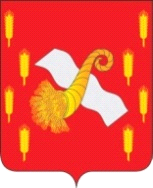 Министерство просвещения Российской ФедерацииОрловская областьНоводеревеньковский районМУНИЦИПАЛЬНОЕ БЮДЖЕТНОЕ ОБЩЕОБРАЗОВАТЕЛЬНОЕ УЧРЕЖДЕНИЕ «МАНСУРОВСКАЯ ОСНОВНАЯ ОБЩЕОБРАЗОВАТЕЛЬНАЯ ШКОЛА»ПРИКАЗ№Наименование мероприятийРезультатСроки1Организационные мероприятия по созданию Центра роста:Правовое обеспечение создания и функционирования Центра роста: Издание приказа о создании Центра:утверждение Положения о деятельности Центра;назначение руководителя Центра;утверждение плана первоочередных мероприятий (дорожной карты) посозданию и функционированию Центра;разработка и утверждение должностных инструкций сотрудников Центра.Приказ директора о создании в соответствии с методическими рекомендациямимарт2Утверждение медиаплана поинформационному сопровождению создания ЦентраПриказ директорамарт3Создание Интернет странички на сайтешколыСтраничка на сайтеиюнь4Согласование дизайн-проекта Центра«Точка роста» с отделом образованияДизайн проектМай5Согласование проекта зонированияЦентра с отделом образованияПроект зонированияМай6Повышение квалификации (профмастерства) сотрудников и педагогов Центра, в том числе по новым технологиям преподаванияпредметных областей «Технология»,«Биология», «Химия», «Физика»:формирование штатного расписания Центра;Обеспечение участия педагогов и сотрудников в повышенииквалификации;Приказ директора школы об утверждении штатного расписанияСвидетельство о повышении квалификацииАпрельИюль7Косметический ремонт, приведение площадок образовательной организацийи в соответствие с фирменным стилем«Точка роста»Июнь- август8Разработка и утверждение плана учебно- воспитательных, внеурочных исоциокультурных мероприятий в Центре.Июль- август9Завершение косметических ремонтов, приведение Центра в соответствиебрендбукуОтчет директораАвгуст10Организация набора детей, обучающихсяпо программам ЦентраПриказ директора озачислениисентябрь11Открытие Центра в единый деньоткрытияИнформационноеосвещение в СМИсентябрь12Мониторинг реализации мероприятийдорожной картыОтчет директораЕжемесячно№Наименование мероприятийСМИСрок исполненияСмысловая нагрузкаФорма сопровождения12Информация о начале реализации проектаПрезентация проекта и концепции Центра для различных аудиторий(обучающиеся, педагоги, родители)Интернет ресурсы, СМИ,Социальные сетиАпрель- майРазмещение информации об основном содержании и этапах реализации регионального проекта«Современная школа» национального проекта«Образование» в Новодеревеньковс ком районе по созданию Центра образования естественно - научной и технологической направленностей«Точка роста» на базе МБОУ «Мансуровская ООШ»Статьи, новости3Запуск специализированн ых разделов сайтовИнтернет ресурсы, СМИ,Социальные сетиАпрель- майПодготовленные материалыНовости анонсы4Мероприятия по повышению квалификации педагогов ЦентраСетевы е новости СМИ иИнтерн ет ресурсыМай- августВыпускается новость об участиипедагогов в образовательной сессии и отзывы самих педагогов по итогам сессий на сайте ОУНовости,5Запуск горячей линии по вопросам записи детей вЦентрСоциальные сетиМай- августОтветы на вопросы родителей, общественности по организациидеятельности центрановости6Проведение ремонтных работ помещений Центра в соответствии сбрендбукомПечатные СМИСоциальные сетиИюль- августИнформацию о ходе ремонтных и иных работ в печатных СМИ и на официальном сайтеСтатьи, новости7Торжественное открытие ЦентровПечатные СМИСоциальные сети Интернет ресурсыСентябрьГлава муниципального образования посещает образовательную организацию, участвует вторжественном открытии ЦентраСтатьи, Новости, анонсы, интервью8Поддержание интереса к Центру и общееинформационное сопровождениеПечатные СМИСоциальные сети Интернет ресурсыНоябрь декабрьВыезд районных СМИ в Центр, отзывы родителей и педагогов,публикация статистики и возможноепроведение опросаобщественного мнения о проектеСтатьи, Новости, анонсы, интервью